 Skiareály na východě Čech se už chystají na další covidovou sezonuOnline ● idnes.cz/pardubice (Regionální zprávy) ● 15. 11. 2021, 12:12 ● NeutrálníVydavatel: MAFRA, a. s. ● Autor: ČTK, Milan Zlinský ● Rubrika: Pardubice - Pardubice - zprávyOdkaz: https://www.idnes.cz/pardubice/zpravy/akiareal-skipas-krkonose-dolni-morava-sneznik-bezinkekcnost.A211110_635989_pardubice-zpravy_skn... při koronavirové epidemii kontroly dokladů o bezinfekčnosti zvládnout,“ vzkazuje i ředitel Asociace horských středisek (AHS) Libor Knot .  Při nákupu skipasů se lidé budou muset podle ministra zdravotnictví Adama Vojtěcha (za ANO) prokázat... Zimní sezóna 2021: Skiareály řekly, o kolik zdraží a jaká budou opatřeníOnline ● seznamzpravy.cz (Zprávy / Politika) ● 16. 11. 2021, 10:55 ● NeutrálníVydavatel: Seznam.cz, a.s. ● Autor: Sofie KrýžováOdkaz: https://www.seznamzpravy.cz/clanek/skipasy-zdrazi-promitnou-se-do-nich-ceny-energii-i-pohonnych-hmot-180501.... Od té doby musely být až do konce sezóny uzavřeny. To se také podepsalo na jejich finanční situaci.  Asociace horských středisek celkové ztráty za loňskou zrušenou sezónu vyčíslila na 25 miliard korun. Jednotliví vlekaři škody odhadují na... Boudaři z Krkonoš se chystají na zimu, hosté hlavní sezonu nevzdávajíOnline ● idnes.cz/hradec-kralove (Regionální zprávy) ● 17. 11. 2021, 8:22 ● NeutrálníVydavatel: MAFRA, a. s. ● Autor: ČTK, Tomáš Plecháč ● Rubrika: Hradec - Hradec - zprávyOdkaz: https://www.idnes.cz/hradec-kralove/zpravy/krkonose-boudari-kralovehradecky-covid-zima-sezona-lyzovani.A211111_636153_hradec-zpravy_tuu... bezinfekčnost hostů. Podle nedávného průzkumu Asociace horských středisek se na jednodenní výlety nebo vícedenní pobyty na horách chystá 40 procent dotázaných, čtvrtina se rozhodne až podle aktuální situace.  Brádlerovy boudy v Krkonoších  Autor: Tomáš... Také ski areály aktualizují ceníky. Víme, kolik letos zaplatíte za skipasyOnline ● podnikatel.cz (Podnikání / Marketing / PR) ● 18. 11. 2021, 8:00 ● NeutrálníAutor: Jana LangerováOdkaz: https://www.podnikatel.cz/clanky/take-ski-arealy-aktualizuji-ceniky-vime-kolik-letos-zaplatite-za-skipasy/... ředitel Asociace horských středisek Libor Knot .  Co se dozvíte v článku  Beskydy a okolí  Jeseníky  Jizerské hory a okolí  Krkonoše  Krušné hory  Orlické hory a okolí  Šumava  Nahlédněte na hory:  Srovnání  Beskydy a okolí  V Beskydech je... V Krkonoších musejí doufat, i když sezona se zdá nejistáTisk ● 5 plus 2 - Trutnovsko; str. 37 (Regionální zprávy) ● 19. 11. 2021 ● AmbivalentníVydavatel: MAFRA, a. s. ● Autor: Tomáš PlecháčOdkaz: náhled.... Provozovatelé hotelů a restaurací musejí kontrolovat bezinfekčnost hostů. Podle průzkumu Asociace horských středisek se na jednodenní výlety nebo vícedenní pobyty na horách chystá 40 procent dotázaných, čtvrtina se rozhodne až podle aktuální situace... Skiareály už rok a půl nemají téměř žádné tržby. říká Libor KnotOnline ● e15.cz (Zprávy / Politika) ● 19. 11. 2021, 6:30 ● NeutrálníVydavatel: CZECH NEWS CENTER, a.s.Odkaz: https://www.e15.cz/podcasty/e15-cast/skiarealy-uz-rok-a-pul-nemaji-temer-zadne-trzby-jsou-ale-pripravene-rika-libor-knot-1385510...Skiareály už rok a půl nemají téměř žádné tržby. říká Libor Knot  Skiareály už rok a půl nemají téměř žádné tržby. Jsou ale připravené, říká Libor Knot  Ředitel Asociace horských středisek České republiky Libor Knot.  •  ZDROJ: archiv...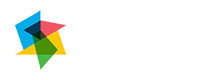 